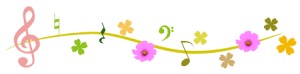 【　アドバイス可能な内容　】　　運営に関わる小さなお悩み事等々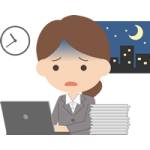 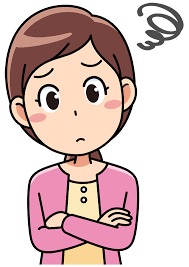 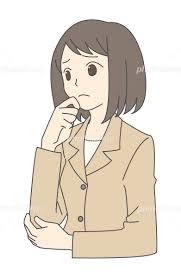 